UNDERGRADUATE CURRICULUM COMMITTEE (UCC)
PROPOSAL FORM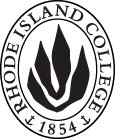 Cover page	scroll over blue text to see further important instructions: [if not working select “COMMents on rollover” in your Word preferences under view] please read these.N.B. ALL numbered categories in section (A) must be completed. Please do not use highlight to select choices within a category but simply delete the options that do not apply to your proposal (e.g. in A.2 if this is a course revision proposal, just delete the creation and deletion options and the various program ones, so it reads “course revision”) Do not delete any of the numbered categories—if they do not apply leave them blank. If there are no resources impacted please put “none” in each A. 7 category.B.  NEW OR REVISED COURSES  Delete section B if the proposal does not include a new or revised course. As in section A. do not highlight but simply delete suggested options not being used. Always fill in b. 1 and B. 3 for context. NOTE: course learning outcomes and topical outlines only needed for new or substantially revised courses.D. SignaturesChanges that affect General Education in any way MUST be approved by ALL Deans and COGE Chair.Changes that directly impact more than one department/program MUST have the signatures of all relevant department chairs, program directors, and their relevant dean (e.g. when creating/revising a program using courses from other departments/programs). Check UCC manual 4.2 for further guidelines on whether the signatures need to be approval or acknowledgement.Proposals that do not have appropriate approval signatures will not be considered. Type in name of person signing and their position/affiliation.Send electronic files of this proposal and accompanying catalog copy to curriculum@ric.edu to the current Chair of UCC. Check UCC website for due dates. Do NOT convert to a .pdf.D.1. Approvals: required from programs/departments/deans who originate the proposal. THESE may include multiple departments, e.g., for joint/interdisciplinary proposals. D.2. Acknowledgements: REQUIRED from OTHER PROGRAMS/DEPARTMENTS (and their relevant deans if not already included above) that are IMPACTED BY THE PROPOSAL. SIGNATURE DOES NOT INDICATE APPROVAL, ONLY AWARENESS THAT THE PROPOSAL IS BEING SUBMITTED. CONCERNS SHOULD BE BROUGHT TO THE UCC COMMITTEE MEETING FOR DISCUSSION; all faculty are welcome to attend.A.1. Course or programpol 337 and GEOG 337 urban political geographypol 337 and GEOG 337 urban political geographypol 337 and GEOG 337 urban political geographypol 337 and GEOG 337 urban political geographyReplacing N/AN/AN/AN/AA. 1b. Academic unitFaculty of Arts and Sciences Faculty of Arts and Sciences Faculty of Arts and Sciences Faculty of Arts and Sciences A.2. Proposal typeCourse revision: Course revision: Course revision: Course revision: A.3. OriginatorMichelle Brophy-BaermannHome departmentPolitical Science Dept.Political Science Dept.Political Science Dept.A.4. Context and Rationale Note: Must include additional information in smart tip for all new programsThe department proposes a change in the number of course credits for the existing cross-listed courses POL 337 and GEOG 337 from three [3] to [4] credits for two reasons:  1. To reflect the addition of a major research project to the course, which will result in additional in-classroom time being apportioned weekly to small-group project work on a case study of the historical, political, economic and morphological development of a major US or world city (with a corresponding increase in homework time); and 2. to align POL 337/GEOG 337 with the typical credit load of the department’s courses.All aspects of the course’s content, course learning objectives, and methods of student assessment will remain unchanged, with the exception of the major research project which will add a writing assignment and a final oral presentation to the course.Will also update when it is offered as by opening it out for POL students to use in their program, this may be able to run on a more regular basis and “As Needed” is frowned upon by NECHE.The department proposes a change in the number of course credits for the existing cross-listed courses POL 337 and GEOG 337 from three [3] to [4] credits for two reasons:  1. To reflect the addition of a major research project to the course, which will result in additional in-classroom time being apportioned weekly to small-group project work on a case study of the historical, political, economic and morphological development of a major US or world city (with a corresponding increase in homework time); and 2. to align POL 337/GEOG 337 with the typical credit load of the department’s courses.All aspects of the course’s content, course learning objectives, and methods of student assessment will remain unchanged, with the exception of the major research project which will add a writing assignment and a final oral presentation to the course.Will also update when it is offered as by opening it out for POL students to use in their program, this may be able to run on a more regular basis and “As Needed” is frowned upon by NECHE.The department proposes a change in the number of course credits for the existing cross-listed courses POL 337 and GEOG 337 from three [3] to [4] credits for two reasons:  1. To reflect the addition of a major research project to the course, which will result in additional in-classroom time being apportioned weekly to small-group project work on a case study of the historical, political, economic and morphological development of a major US or world city (with a corresponding increase in homework time); and 2. to align POL 337/GEOG 337 with the typical credit load of the department’s courses.All aspects of the course’s content, course learning objectives, and methods of student assessment will remain unchanged, with the exception of the major research project which will add a writing assignment and a final oral presentation to the course.Will also update when it is offered as by opening it out for POL students to use in their program, this may be able to run on a more regular basis and “As Needed” is frowned upon by NECHE.The department proposes a change in the number of course credits for the existing cross-listed courses POL 337 and GEOG 337 from three [3] to [4] credits for two reasons:  1. To reflect the addition of a major research project to the course, which will result in additional in-classroom time being apportioned weekly to small-group project work on a case study of the historical, political, economic and morphological development of a major US or world city (with a corresponding increase in homework time); and 2. to align POL 337/GEOG 337 with the typical credit load of the department’s courses.All aspects of the course’s content, course learning objectives, and methods of student assessment will remain unchanged, with the exception of the major research project which will add a writing assignment and a final oral presentation to the course.Will also update when it is offered as by opening it out for POL students to use in their program, this may be able to run on a more regular basis and “As Needed” is frowned upon by NECHE.The department proposes a change in the number of course credits for the existing cross-listed courses POL 337 and GEOG 337 from three [3] to [4] credits for two reasons:  1. To reflect the addition of a major research project to the course, which will result in additional in-classroom time being apportioned weekly to small-group project work on a case study of the historical, political, economic and morphological development of a major US or world city (with a corresponding increase in homework time); and 2. to align POL 337/GEOG 337 with the typical credit load of the department’s courses.All aspects of the course’s content, course learning objectives, and methods of student assessment will remain unchanged, with the exception of the major research project which will add a writing assignment and a final oral presentation to the course.Will also update when it is offered as by opening it out for POL students to use in their program, this may be able to run on a more regular basis and “As Needed” is frowned upon by NECHE.A.5. Student impactMust include to explain why this change is being made?The number of students who may benefit from the increase from 3 to 4 course credits will not change.Students will not be required to pay more or stay longer at RIC as a result of the approval of the proposed change from 3 to 4 credits except in those rare instances when a 4-credit course might push a student’s semester load over the maximum number of credits permissible for full-time status. The number of students who may benefit from the increase from 3 to 4 course credits will not change.Students will not be required to pay more or stay longer at RIC as a result of the approval of the proposed change from 3 to 4 credits except in those rare instances when a 4-credit course might push a student’s semester load over the maximum number of credits permissible for full-time status. The number of students who may benefit from the increase from 3 to 4 course credits will not change.Students will not be required to pay more or stay longer at RIC as a result of the approval of the proposed change from 3 to 4 credits except in those rare instances when a 4-credit course might push a student’s semester load over the maximum number of credits permissible for full-time status. The number of students who may benefit from the increase from 3 to 4 course credits will not change.Students will not be required to pay more or stay longer at RIC as a result of the approval of the proposed change from 3 to 4 credits except in those rare instances when a 4-credit course might push a student’s semester load over the maximum number of credits permissible for full-time status. The number of students who may benefit from the increase from 3 to 4 course credits will not change.Students will not be required to pay more or stay longer at RIC as a result of the approval of the proposed change from 3 to 4 credits except in those rare instances when a 4-credit course might push a student’s semester load over the maximum number of credits permissible for full-time status. A.6. Impact on other programs This is an existing course and, in terms of its content, will remain unchanged with the exception of the addition of a major research project (which will take the form of students working to develop a case study of the political and spatial development of a major US or world city).  GEOG and POL will cross-list the course and use it in their programs. Otherwise, INGOS/NOPS uses it as a restricted elective in their CUS and minor, Global Studies in major and minor, and Secondary Ed. in its Social Studies, but the additional credit will not affect any total credits.This is an existing course and, in terms of its content, will remain unchanged with the exception of the addition of a major research project (which will take the form of students working to develop a case study of the political and spatial development of a major US or world city).  GEOG and POL will cross-list the course and use it in their programs. Otherwise, INGOS/NOPS uses it as a restricted elective in their CUS and minor, Global Studies in major and minor, and Secondary Ed. in its Social Studies, but the additional credit will not affect any total credits.This is an existing course and, in terms of its content, will remain unchanged with the exception of the addition of a major research project (which will take the form of students working to develop a case study of the political and spatial development of a major US or world city).  GEOG and POL will cross-list the course and use it in their programs. Otherwise, INGOS/NOPS uses it as a restricted elective in their CUS and minor, Global Studies in major and minor, and Secondary Ed. in its Social Studies, but the additional credit will not affect any total credits.This is an existing course and, in terms of its content, will remain unchanged with the exception of the addition of a major research project (which will take the form of students working to develop a case study of the political and spatial development of a major US or world city).  GEOG and POL will cross-list the course and use it in their programs. Otherwise, INGOS/NOPS uses it as a restricted elective in their CUS and minor, Global Studies in major and minor, and Secondary Ed. in its Social Studies, but the additional credit will not affect any total credits.This is an existing course and, in terms of its content, will remain unchanged with the exception of the addition of a major research project (which will take the form of students working to develop a case study of the political and spatial development of a major US or world city).  GEOG and POL will cross-list the course and use it in their programs. Otherwise, INGOS/NOPS uses it as a restricted elective in their CUS and minor, Global Studies in major and minor, and Secondary Ed. in its Social Studies, but the additional credit will not affect any total credits.A.7. Resource impactFaculty PT & FT: No impactNo impactNo impactNo impactA.7. Resource impactLibrary:No impactNo impactNo impactNo impactA.7. Resource impactTechnologyNo impactNo impactNo impactNo impactA.7. Resource impactFacilities:No impactNo impactNo impactNo impactA.8. Semester effectiveFall 2023 A.9. Rationale if sooner than next Fall A.9. Rationale if sooner than next FallNoneNoneA.10. INSTRUCTIONS FOR CATALOG COPY:  Use the Word copy versions of the catalog sections found on the UCC Forms and Information page. Cut and paste into a single file ALL the relevant pages from the college catalog that need to be changed. Use tracked changes feature to show how the catalog will be revised as you type in the revisions. If totally new copy, indicate where it should go in the catalog. If making related proposals a single catalog copy that includes all changes is preferred. Send catalog copy as a separate single Word file along with this form.A.10. INSTRUCTIONS FOR CATALOG COPY:  Use the Word copy versions of the catalog sections found on the UCC Forms and Information page. Cut and paste into a single file ALL the relevant pages from the college catalog that need to be changed. Use tracked changes feature to show how the catalog will be revised as you type in the revisions. If totally new copy, indicate where it should go in the catalog. If making related proposals a single catalog copy that includes all changes is preferred. Send catalog copy as a separate single Word file along with this form.A.10. INSTRUCTIONS FOR CATALOG COPY:  Use the Word copy versions of the catalog sections found on the UCC Forms and Information page. Cut and paste into a single file ALL the relevant pages from the college catalog that need to be changed. Use tracked changes feature to show how the catalog will be revised as you type in the revisions. If totally new copy, indicate where it should go in the catalog. If making related proposals a single catalog copy that includes all changes is preferred. Send catalog copy as a separate single Word file along with this form.A.10. INSTRUCTIONS FOR CATALOG COPY:  Use the Word copy versions of the catalog sections found on the UCC Forms and Information page. Cut and paste into a single file ALL the relevant pages from the college catalog that need to be changed. Use tracked changes feature to show how the catalog will be revised as you type in the revisions. If totally new copy, indicate where it should go in the catalog. If making related proposals a single catalog copy that includes all changes is preferred. Send catalog copy as a separate single Word file along with this form.A.10. INSTRUCTIONS FOR CATALOG COPY:  Use the Word copy versions of the catalog sections found on the UCC Forms and Information page. Cut and paste into a single file ALL the relevant pages from the college catalog that need to be changed. Use tracked changes feature to show how the catalog will be revised as you type in the revisions. If totally new copy, indicate where it should go in the catalog. If making related proposals a single catalog copy that includes all changes is preferred. Send catalog copy as a separate single Word file along with this form.A.10. INSTRUCTIONS FOR CATALOG COPY:  Use the Word copy versions of the catalog sections found on the UCC Forms and Information page. Cut and paste into a single file ALL the relevant pages from the college catalog that need to be changed. Use tracked changes feature to show how the catalog will be revised as you type in the revisions. If totally new copy, indicate where it should go in the catalog. If making related proposals a single catalog copy that includes all changes is preferred. Send catalog copy as a separate single Word file along with this form.A.11. List here (with the relevant urls), any RIC website pages that will need to be updated (to which your department does not have access) if this proposal is approved, with an explanation as to what needs to be revised:A.11. List here (with the relevant urls), any RIC website pages that will need to be updated (to which your department does not have access) if this proposal is approved, with an explanation as to what needs to be revised:A.11. List here (with the relevant urls), any RIC website pages that will need to be updated (to which your department does not have access) if this proposal is approved, with an explanation as to what needs to be revised:A.11. List here (with the relevant urls), any RIC website pages that will need to be updated (to which your department does not have access) if this proposal is approved, with an explanation as to what needs to be revised:A.11. List here (with the relevant urls), any RIC website pages that will need to be updated (to which your department does not have access) if this proposal is approved, with an explanation as to what needs to be revised:A.11. List here (with the relevant urls), any RIC website pages that will need to be updated (to which your department does not have access) if this proposal is approved, with an explanation as to what needs to be revised:A. 12 Check to see if your proposal will impact any of our transfer agreements, and if it does explain in what way. Please indicate clearly what will need to be updated.     No impactA. 12 Check to see if your proposal will impact any of our transfer agreements, and if it does explain in what way. Please indicate clearly what will need to be updated.     No impactA. 12 Check to see if your proposal will impact any of our transfer agreements, and if it does explain in what way. Please indicate clearly what will need to be updated.     No impactA. 12 Check to see if your proposal will impact any of our transfer agreements, and if it does explain in what way. Please indicate clearly what will need to be updated.     No impactA. 12 Check to see if your proposal will impact any of our transfer agreements, and if it does explain in what way. Please indicate clearly what will need to be updated.     No impactA. 12 Check to see if your proposal will impact any of our transfer agreements, and if it does explain in what way. Please indicate clearly what will need to be updated.     No impactA. 13 Check the section that lists “Possible NECHE considerations” on the UCC Forms and Information page and if any apply, indicate what that might be here and contact Institutional Research for further guidance.   No impactA. 13 Check the section that lists “Possible NECHE considerations” on the UCC Forms and Information page and if any apply, indicate what that might be here and contact Institutional Research for further guidance.   No impactA. 13 Check the section that lists “Possible NECHE considerations” on the UCC Forms and Information page and if any apply, indicate what that might be here and contact Institutional Research for further guidance.   No impactA. 13 Check the section that lists “Possible NECHE considerations” on the UCC Forms and Information page and if any apply, indicate what that might be here and contact Institutional Research for further guidance.   No impactA. 13 Check the section that lists “Possible NECHE considerations” on the UCC Forms and Information page and if any apply, indicate what that might be here and contact Institutional Research for further guidance.   No impactA. 13 Check the section that lists “Possible NECHE considerations” on the UCC Forms and Information page and if any apply, indicate what that might be here and contact Institutional Research for further guidance.   No impactOld (for revisions only)ONLY include information that is being revised, otherwise leave blank. NewExamples are provided within some of the boxes for guidance, delete just the examples that do not apply.B.1. Course prefix and number GEOG 337B.2. Cross listing number if anyPOL 337B.3. Course title Urban Political GeographyB.4. Course description B.5. Prerequisite(s)B.6. OfferedAs neededSpringB.7. Contact hours 34B.8. Credit hours34B.9. Justify differences if anyN/AN/AB.10. Grading system B.11. Instructional methodsB.11.a  Delivery MethodOn campus B.12.  CATEGORIES       12. a. How to be usedGEOG 338 will remain an elective within the Minor in Geography.  POL 338 will be a restricted elective within the BA in Political Science, and a free elective to anyone else.       12 b. Is this an Honors          course?NO       12. c. General Education          N.B. Connections must include at                      least 50% Standard Classroom          instruction.NO       12. d.  Writing in the        Discipline (WID)NOB.13. How will student performance be evaluated?B.14 Recommended class-sizeB.15. Redundancy statementB. 16. Other changes, if anyB.17. Course learning outcomes: List each one in a separate rowProfessional Org.Standard(s), if relevantHow will each outcome be measured?Unchanged from existing POL 337 and GEOG 337N/AUnchanged from existing POL 337 and GEOG 337B.18. Topical outline: DO NOT INSERT WHOLE SYLLABUS, JUST A TWO-TIER TOPIC OUTLINE suitable for the contact hours requested. Proposals that ignore this request will be returned for revision. Unchanged from existing POL 337 and GEOG 337NOTE: Added credit will be used to engage in a major research project we are adding to the course (which will result in additional in-classroom time being apportioned weekly for student to work on developing a case study of the political and spatial development of a major US or world city). Otherwise the course will cover the same materials previously approved.NamePosition/affiliationSignatureDateMichelle Brophy-BaermannChair of Political Science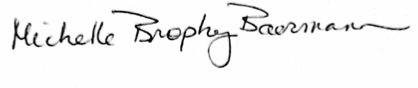 11/20/22Earl SimsonDean of FAS*Approved via email11/21/22NamePosition/affiliationPosition/affiliationSignatureSignatureSignatureDateApril KiserDirector of ENST and GLOBDirector of ENST and GLOB*Acknowledged via email*Acknowledged via email*Acknowledged via email11/21/22Charles McLaughlinChair Ed. StudiesChair Ed. StudiesCharles H. McLaughlin, Jr.Charles H. McLaughlin, Jr.11/26/202211/26/2022Jeanne Dingus-EasonJeanne Dingus-EasonDean FSEHDDean FSEHD*Acknowledged via email*Acknowledged via email11/25/22